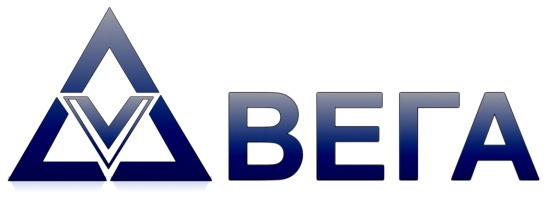 ОБЩЕСТВО С ОГРАНИЧЕННОЙ ОТВЕТСТВЕННОСТЬЮ                                                                                                              ИНЖЕНЕРНО-ТЕХНИЧЕСКАЯ КОМПАНИЯ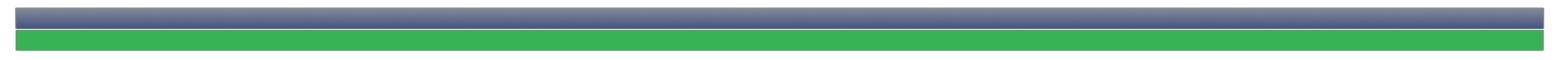 СЕЛЬСКОЕ ПОСЕЛЕНИЕ СЕМИЛЕТОВСКИЙ СЕЛЬСОВЕТ МУНИЦИПАЛЬНОГО РАЙОНА ДЮРТЮЛИНСКИЙ РАЙОН РЕСПУБЛИКИ БАШКОРТОСТАНВНЕСЕНИЕ ИЗМЕНЕНИЙ ВПРАВИЛА ЗЕМЛЕПОЛЬЗОВАНИЯ И ЗАСТРОЙКИ05/2017 - ПЗЗГенеральный директор                                                   И.И. Минишевг. Уфа 2017 г.